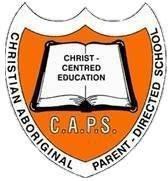 CAPS COOLGARDIEPage 1 of 1PRE-PRIMARY2022 STATIONARY AND ITEM LISTPRE-PRIMARY2022 STATIONARY AND ITEM LISTPART A – ITEMS TO BE PURCHASED BY FAMILYPART A – ITEMS TO BE PURCHASED BY FAMILY1 x Pencil Case                                  ($5.00 @ KMART)1 x Art Smock (No smock No art)   (oversized T-shirt allowed)($5- $15.00 @ KMART)1 x Ruler, 2 x Pencil Erasers4 x HB Pencils1 x pack of 12 assorted Colour Pencils1 x Pack of 12 Textas1 x Pencil Sharpener 2-holeWater BottlePART B – ITEMS TO BE PURCHASED AT SCHOOLPART B – ITEMS TO BE PURCHASED AT SCHOOL2 x A3 Scrapbook 64 pages @ $1.00$2.001 x Headphones (including drawstring bag) @ $18.00$18.002 x A4 Exercise Book 18mm Dotted Thirds @ $1.80$3.904 x Bostik Glue Sticks @ $3.30$13.201 x Jumbo Crayons @ $6.45$6.452 x Baby Wipes @ $2.00$4.002 x Tissue Boxes @ $1.00$2.001 x Botany Project Book 24mm 48 pages @ $1.25$2.501 x Handwriting Conventions Kindergarten 1st Book$13.00SUBTOTAL$65.05